Local Exhaust Ventilation (LEV) Commissioning ReportAppendix A – Design information checklist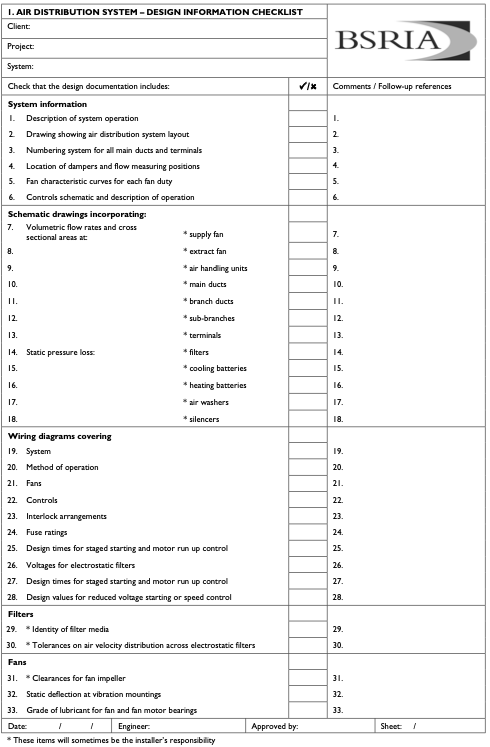 Appendix A – FilterAppendix A – Air mover (fan)
Appendix A – HoodsAppendix A – DuctingAppendix A – Other Equipment (please specify)System ID: Date of Inspection: Report Reference: Summary of the Assessment of ControlSummary of the Assessment of ControlSatisfactoryUnsatisfactoryExecutive SummaryThe “enter system description” has been subjected to a commissioning procedure, including a thorough examination and test to ensure it can provide adequate control to comply with the Control of Substances Hazardous to Health (COSHH) Regulations 2002 (as amended). The outcome of this assessment is that the system has been deemed Satisfactory / Unsatisfactory, there are some areas that require attention to improve the system or bring the system into compliance. These are listed below in order of priority
ItemResponsible personDue date12345Clients DetailsClients DetailsName:Address:Responsible Person:Contact details:Site DetailsAddress/site:Area/room number/name:Conditions during test:WitnessingWitnessingWitnessingWitnessingThe objective is formally to witness, on behalf of the client or his/her representative, the degree to which the requirements of the commissioning specification have been met. 

The witnessing agent should: be satisfied that, throughout the installation and balancing process, the requirements of the commissioning specification have been met check the flow rate at any selected flow measurement point using a similar instrument and compare with the data recorded by the commissioning engineer and with the designer’s requirements, which should include any permitted tolerance check performance of all plant and systemsvisually inspect any part of the system to ensure that certification is correct countersign and endorse as necessary the certificate of the appointed commissioning specialist verifying that systems have been balanced in accordance with the specification requirements where required, complete a separate witnessing certificate confirming satisfaction, one copy of which is handed to the commissioning specialist check correct operation of the control system check the correct operation of life safety systems.check the system is in a clean acceptable condition.The system performance, and effective control of the hazardous substance (or surrogate), was demonstrated by the above in the presence of:The objective is formally to witness, on behalf of the client or his/her representative, the degree to which the requirements of the commissioning specification have been met. 

The witnessing agent should: be satisfied that, throughout the installation and balancing process, the requirements of the commissioning specification have been met check the flow rate at any selected flow measurement point using a similar instrument and compare with the data recorded by the commissioning engineer and with the designer’s requirements, which should include any permitted tolerance check performance of all plant and systemsvisually inspect any part of the system to ensure that certification is correct countersign and endorse as necessary the certificate of the appointed commissioning specialist verifying that systems have been balanced in accordance with the specification requirements where required, complete a separate witnessing certificate confirming satisfaction, one copy of which is handed to the commissioning specialist check correct operation of the control system check the correct operation of life safety systems.check the system is in a clean acceptable condition.The system performance, and effective control of the hazardous substance (or surrogate), was demonstrated by the above in the presence of:The objective is formally to witness, on behalf of the client or his/her representative, the degree to which the requirements of the commissioning specification have been met. 

The witnessing agent should: be satisfied that, throughout the installation and balancing process, the requirements of the commissioning specification have been met check the flow rate at any selected flow measurement point using a similar instrument and compare with the data recorded by the commissioning engineer and with the designer’s requirements, which should include any permitted tolerance check performance of all plant and systemsvisually inspect any part of the system to ensure that certification is correct countersign and endorse as necessary the certificate of the appointed commissioning specialist verifying that systems have been balanced in accordance with the specification requirements where required, complete a separate witnessing certificate confirming satisfaction, one copy of which is handed to the commissioning specialist check correct operation of the control system check the correct operation of life safety systems.check the system is in a clean acceptable condition.The system performance, and effective control of the hazardous substance (or surrogate), was demonstrated by the above in the presence of:The objective is formally to witness, on behalf of the client or his/her representative, the degree to which the requirements of the commissioning specification have been met. 

The witnessing agent should: be satisfied that, throughout the installation and balancing process, the requirements of the commissioning specification have been met check the flow rate at any selected flow measurement point using a similar instrument and compare with the data recorded by the commissioning engineer and with the designer’s requirements, which should include any permitted tolerance check performance of all plant and systemsvisually inspect any part of the system to ensure that certification is correct countersign and endorse as necessary the certificate of the appointed commissioning specialist verifying that systems have been balanced in accordance with the specification requirements where required, complete a separate witnessing certificate confirming satisfaction, one copy of which is handed to the commissioning specialist check correct operation of the control system check the correct operation of life safety systems.check the system is in a clean acceptable condition.The system performance, and effective control of the hazardous substance (or surrogate), was demonstrated by the above in the presence of:Name:Signature:Contact details:Additional Plant InformationAdditional Plant InformationAdditional Plant InformationAdditional Plant InformationAdditional Plant InformationFrequency of testing:Monthly6 monthly14 monthlyOther (specify)(Tick one)Evidence of:COSHH Reg 6 Risk AssessmentDSEAR Reg 5 Risk AssessmentMaterial Safety Data Sheets(Tick)Evidence of:Design SpecificationLogbookO&M ManualUser training records(Tick)DSEAR & ATEXDSEAR & ATEXDSEAR & ATEXDSEAR & ATEXDSEAR & ATEXIs the substance:Flammable?Y/NExplosive?Y/NIs the generation of an explosive atmosphere:PresentLikelyUnlikely(Tick one)DSEAR Zoning:Work areaHoodPlantLower Explosive Limit:Upper Explosive Limit:Explosion vent panel:Explosion vent panel:Explosion vent panel:Explosion vent panel:Is one required?Y/NIs one fitted?Y/NIs it venting to a safe place?Y/NIs it in good condition?Y/NExplosion non-return damper:Explosion non-return damper:Explosion non-return damper:Explosion non-return damper:Is one required?Y/NIs one fitted?Y/NIs the connecting ductwork suitable?Y/NConclusions and Comments12345DrawingsDrawingsDrawingsDrawingsSchematicSchematicSchematicSchematicLine schematic to show key components of the system.Line schematic to show key components of the system.Line schematic to show key components of the system.Line schematic to show key components of the system.Notes/Comments:Notes/Comments:Notes/Comments:Notes/Comments:General ArrangementGeneral ArrangementGeneral ArrangementGeneral ArrangementDimensioned drawing of the system to include location of test points and DSEAR exclusion zones.Dimensioned drawing of the system to include location of test points and DSEAR exclusion zones.Dimensioned drawing of the system to include location of test points and DSEAR exclusion zones.Dimensioned drawing of the system to include location of test points and DSEAR exclusion zones.Notes/Comments:Notes/Comments:Notes/Comments:Notes/Comments:PhotographsPhotographsPhotographsPhotoDescription/Comments12345AssessmentInstallationElement of systemComponent check list completed (see Appendix A)Installed in accordance with the system design?(Tick)Installed in accordance with manufacturer’s instructions?(Tick)Comply with Regulations?(Tick)Comply with industry standards and best practice?(Tick)CommentsHoodsAir flow indication devicesDuctingTest pointsInspection panelsBalancing dampersFiltersPressure gauge to filtersAir moverDischarge arrangementFixings and support systemsElectrical installationOn/off controlsEarth bondingWaste collectionHoodsHood RefType
Receiving | Capture | Partial |Full Enclosure | Other (specify)DimensionsMeasuredMeasuredAir volume flowrateFuture BenchmarkFuture BenchmarkTest kit usedHood RefType
Receiving | Capture | Partial |Full Enclosure | Other (specify)DimensionsStatic pressureFace VelocityAir volume flowrateFuture BenchmarkFuture BenchmarkTest kit usedHood RefType
Receiving | Capture | Partial |Full Enclosure | Other (specify)(m)(Pa)(m/sec)(m3/sec)Velocity(m/sec)Static Pressure(Pa)Hotwire / Rotating VaneHood diversityHood diversityofofofin use at any given time.in use at any given time.in use at any given time.in use at any given time.in use at any given time.Statement on effective capture zone:Statement on effective capture zone:The contaminant is / is not released in the effective capture zone of the hood.The contaminant is / is not released in the effective capture zone of the hood.The contaminant is / is not released in the effective capture zone of the hood.The contaminant is / is not released in the effective capture zone of the hood.The contaminant is / is not released in the effective capture zone of the hood.The contaminant is / is not released in the effective capture zone of the hood.The contaminant is / is not released in the effective capture zone of the hood.The contaminant is / is not released in the effective capture zone of the hood.The contaminant is / is not released in the effective capture zone of the hood.The contaminant is / is not released in the effective capture zone of the hood.The contaminant is / is not released in the effective capture zone of the hood.The contaminant is / is not released in the effective capture zone of the hood.The contaminant is / is not released in the effective capture zone of the hood.The contaminant is / is not released in the effective capture zone of the hood.Method of test:
(Provide photographic evidence)Method of test:
(Provide photographic evidence)Smoke release | Dust Lamp | Other (specify)Smoke release | Dust Lamp | Other (specify)Smoke release | Dust Lamp | Other (specify)Smoke release | Dust Lamp | Other (specify)Smoke release | Dust Lamp | Other (specify)Smoke release | Dust Lamp | Other (specify)Smoke release | Dust Lamp | Other (specify)Smoke release | Dust Lamp | Other (specify)Smoke release | Dust Lamp | Other (specify)Smoke release | Dust Lamp | Other (specify)Smoke release | Dust Lamp | Other (specify)Smoke release | Dust Lamp | Other (specify)Smoke release | Dust Lamp | Other (specify)Smoke release | Dust Lamp | Other (specify)Notes/comments:
e.g. Installed in accordance with design, appropriateness, usage, effectiveness of control, air flow indication devices etc.Notes/comments:
e.g. Installed in accordance with design, appropriateness, usage, effectiveness of control, air flow indication devices etc.Capture hoodsCapture hoodsYES (complete below)YES (complete below)YES (complete below)YES (complete below)YES (complete below)NO (move to next section)NO (move to next section)Hood RefSizeSizeCapture velocityCapture velocityCapture velocityCapture distanceCapture distanceIs working zone in capture zone?Is working zone in capture zone?Is working zone in capture zone?Is working zone in capture zone?CommentsCommentsCommentsCommentsHood Ref(m x m)(m x m)(m/sec)(m/sec)(m/sec)(m)(m)Yes/NoYes/NoYes/NoYes/NoClearance timeClearance timeIs appropriate?Is appropriate?YES (complete below)YES (complete below)YES (complete below)NO (move to next section)Hood RefSizeSizeAir volume flow rateAir volume flow rateClearance timeCommentsCommentsCommentsCommentsCommentsHood Ref(m x m)(m x m)(m3/sec)(m3/sec)(minutes)CommentsCommentsCommentsCommentsCommentsFilterIs a filter fitted?YES (complete below)NO (move to next section)NO (move to next section)Visual assessmentFilter typeManufacturerManufacturerManufacturerModelSerial numberSerial numberSerial numberFilter media typeFiltration area (m2)Filtration area (m2)Filtration area (m2)AntistaticCondition of filter mediaCondition of filter mediaCondition of filter mediaAir Return to working environment (if yes see below)Filter Monitoring e.g. AlarmsFilter Monitoring e.g. AlarmsFilter Monitoring e.g. AlarmsCleaning device type(compressed air/shaker/water pump etc)ConditionConditionConditionDuration of cleaning periodFrequency of cleaningFrequency of cleaningFrequency of cleaningATEX RatingExplosion ReliefExplosion ReliefExplosion ReliefEarth bondingExplosion relief locationExplosion relief locationExplosion relief locationExplosion non-return damperHigh pressure ducting(between plant and non-return damper)High pressure ducting(between plant and non-return damper)High pressure ducting(between plant and non-return damper)Quantitative assessmentQuantitative assessmentInlet Static pressure (Pa)Outlet Static (Pa)Outlet Static (Pa)Outlet Static (Pa)Differential Pressure (Pa)Volume Airflow rate (m3/hr)Volume Airflow rate (m3/hr)Volume Airflow rate (m3/hr)Contaminant BreakthroughFilter efficiencyFilter efficiencyFilter efficiencyNotes/comments:
e.g. Installed in accordance with manufacturers design, pressure gauges fitted either side of filter, noise levels, vibration, corrosion etc.HEPA FilterHEPA FilterIs the air returned to the working environment?YES (complete below)NO (move to next section)NO (move to next section)Is a HEPA filter fitted?YES (complete below)NO (move to next section)NO (move to next section)Visual assessmentVisual assessmentFilter typeFilter typeManufacturerManufacturerManufacturerModelModelSerial numberSerial numberSerial numberFilter media typeFilter media typeFiltration area (m2)Filtration area (m2)Filtration area (m2)Condition of filter mediaCondition of filter mediaFilter Monitoring e.g. AlarmsFilter Monitoring e.g. AlarmsFilter Monitoring e.g. AlarmsHas it been tested toISO14644-3Has it been tested toISO14644-3Test resultsTest resultsTest resultsDate of last testDate of last testDate of next test
(minimum 6 to 12month)Date of next test
(minimum 6 to 12month)Date of next test
(minimum 6 to 12month)Quantitative assessmentQuantitative assessmentQuantitative assessmentInlet Static pressure (Pa)Inlet Static pressure (Pa)Outlet Static (Pa)Outlet Static (Pa)Outlet Static (Pa)Differential Pressure (Pa)Differential Pressure (Pa)Volume Airflow rate (m3/hr)Volume Airflow rate (m3/hr)Volume Airflow rate (m3/hr)Contaminant BreakthroughContaminant BreakthroughFilter efficiencyFilter efficiencyFilter efficiencyNotes/comments:
e.g. Installed in accordance with manufacturers design, pressure gauges fitted either side of filter, compliance to ISO14644-3 etc.Notes/comments:
e.g. Installed in accordance with manufacturers design, pressure gauges fitted either side of filter, compliance to ISO14644-3 etc.FanFanFanFanVisual assessmentFan typeType of impellerManufacturerImpeller plate RPMModelImpeller direction of rotationFan Serial numberFan Monitoring - AlarmsATEX RatingFan sizeDirection of RotationQuantitative assessmentQuantitative assessmentStatic pressure:Fan Volume Airflow rate (m3/hr)Inlet (Pa)Total pressure (Pa)Outlet (Pa)Notes/comments:e.g. Installed in accordance with manufacturers design Are pressure gauges fitted either side of fan, noise levels, vibration, corrosion etc.Fan Drive typeFan Drive typeDirectDirectBeltBeltFan pulley sizeNo. of beltsNo. of beltsNo. of beltsNo. of beltsMotor pulley sizeBelt typeBelt typeBelt typeBelt typePulley centresBelt tensionBelt tensionBelt tensionBelt tensionMeasured fan RPMMeasured motor RPMMeasured motor RPMMeasured motor RPMMeasured motor RPMNotes/comments:MotorMotorMotorMotorElectrical supply – VoltageMotor rating (kW)ManufacturerMotor Current Plated (Amps)ModelMotor Current Measured (Amps)Motor Serial numberMotor plate RPMATEX RatingNotes/comments:ControlsControlsControlsControlsOn/Off or Variable Speed DriveManual / AutomaticSpeed settingAlarms / Warning devices fittedElectrical compliance(evidence of certification to IEE BS7671)ConditionNotes/comments:OtherOtherOtherOtherFire suppression systemNotes/comments:DuctingDuctingDuctingDuctingVisual assessmentMaterialCondition – insideBalancing dampersCondition – outsideFlexible ducting conditionInspection hatchesEarth bondingExplosion hatchesNotes/comments:e.g. Installed in accordance with designQuantitative assessmentQuantitative assessmentQuantitative assessmentQuantitative assessmentTest point RefDiameterMeasured Static pressureMeasured Transport VelocityFutureBenchmarkFutureBenchmarkBalancing damper positionCommente.g. Potential for blockage, Ease of access, suitability of test point etc.Test point Ref(m)(Pa)(m/sec)Velocity(m/sec)Static Pressure(Pa)% closedCommente.g. Potential for blockage, Ease of access, suitability of test point etc.Discharge ArrangementDischarge ArrangementDischarge ArrangementDischarge ArrangementTypeLocationStack heightStack discharge velocityNotes/comments:e.g. Effectiveness, risk of recirculation, effect on neighbours, source of make up air etc.Air sampling resultsHas air monitoring been conducted?YES (complete below)NO (move to next section)NO (move to next section)Report referenceDate of reportDate of reportDate of reportNotes/comments:Calibration CertificatesCalibration CertificatesHotwire AnemometerRotating Vane AnemometerManometerTachometerOther:………………………Other:………………………System:Location:Location:HC-1:Service:Manufacturer:AC-1:Drawing:Certification:DATE:Supplier:Classification:MODEL No.:SERIAL No.:TYPE:CHECKCHECK DESCRIPTIONCHECK DESCRIPTIONCHECK DESCRIPTIONCHECK DESCRIPTIONCHECK DESCRIPTIONSTATUSINIT.DATE1Verify the fabric filter physical characteristics comply with the specifications and vendor information.Verify the fabric filter physical characteristics comply with the specifications and vendor information.Verify the fabric filter physical characteristics comply with the specifications and vendor information.Verify the fabric filter physical characteristics comply with the specifications and vendor information.Verify the fabric filter physical characteristics comply with the specifications and vendor information.2Inspect for shipping or installation damage.Inspect for shipping or installation damage.Inspect for shipping or installation damage.Inspect for shipping or installation damage.Inspect for shipping or installation damage.23Verify that doors, door hardware, and gaskets are properly installed and in good working order.Verify that doors, door hardware, and gaskets are properly installed and in good working order.Verify that doors, door hardware, and gaskets are properly installed and in good working order.Verify that doors, door hardware, and gaskets are properly installed and in good working order.Verify that doors, door hardware, and gaskets are properly installed and in good working order.4Verify that filter media is in compliance with specifications and installed properly (type, bag material, finish, grounding, etc)Verify that filter media is in compliance with specifications and installed properly (type, bag material, finish, grounding, etc)Verify that filter media is in compliance with specifications and installed properly (type, bag material, finish, grounding, etc)Verify that filter media is in compliance with specifications and installed properly (type, bag material, finish, grounding, etc)Verify that filter media is in compliance with specifications and installed properly (type, bag material, finish, grounding, etc)5Manual control damper fitted (if required) functional and left in open state.Manual control damper fitted (if required) functional and left in open state.Manual control damper fitted (if required) functional and left in open state.Manual control damper fitted (if required) functional and left in open state.Manual control damper fitted (if required) functional and left in open state.56Verify static pressure sensors or test ports are properly located and installed to measure pressure drop across filter media.Verify static pressure sensors or test ports are properly located and installed to measure pressure drop across filter media.Verify static pressure sensors or test ports are properly located and installed to measure pressure drop across filter media.Verify static pressure sensors or test ports are properly located and installed to measure pressure drop across filter media.Verify static pressure sensors or test ports are properly located and installed to measure pressure drop across filter media.7Verify that filter cleaning mechanism (pulse-jet, reverse air) is provided and properly installed. If possible, operate cleaning system prior to start-up. Verify compressed air pressure and quality.Verify that filter cleaning mechanism (pulse-jet, reverse air) is provided and properly installed. If possible, operate cleaning system prior to start-up. Verify compressed air pressure and quality.Verify that filter cleaning mechanism (pulse-jet, reverse air) is provided and properly installed. If possible, operate cleaning system prior to start-up. Verify compressed air pressure and quality.Verify that filter cleaning mechanism (pulse-jet, reverse air) is provided and properly installed. If possible, operate cleaning system prior to start-up. Verify compressed air pressure and quality.Verify that filter cleaning mechanism (pulse-jet, reverse air) is provided and properly installed. If possible, operate cleaning system prior to start-up. Verify compressed air pressure and quality.8Verify that dust removal system complies with specifications and is installed properly. Check belt or chain tension and gearbox oil levels. Verify rotary valve and/or screw conveyor rotation.Verify that dust removal system complies with specifications and is installed properly. Check belt or chain tension and gearbox oil levels. Verify rotary valve and/or screw conveyor rotation.Verify that dust removal system complies with specifications and is installed properly. Check belt or chain tension and gearbox oil levels. Verify rotary valve and/or screw conveyor rotation.Verify that dust removal system complies with specifications and is installed properly. Check belt or chain tension and gearbox oil levels. Verify rotary valve and/or screw conveyor rotation.Verify that dust removal system complies with specifications and is installed properly. Check belt or chain tension and gearbox oil levels. Verify rotary valve and/or screw conveyor rotation.9101112Notes and/comments:Notes and/comments:Notes and/comments:Notes and/comments:Notes and/comments:Notes and/comments:Notes and/comments:Notes and/comments:Notes and/comments:Completed By:Approved By:Approved By:Accepted By:Accepted By:Completed By:Approved By:Approved By:Accepted By:Accepted By:Company:Company:Signature:Signature:Name:Name:Date:Date:System:Location:Location:HC-1:Service:Manufacturer:AC-1:Drawing:Certification:DATE:Supplier:Classification:MODEL No.:SERIAL No.:TYPE:CHECKCHECK DESCRIPTIONCHECK DESCRIPTIONCHECK DESCRIPTIONCHECK DESCRIPTIONCHECK DESCRIPTIONSTATUSINIT.DATE1Check all parts against shipping list and purchase order.
Note missing or damaged parts below.Check all parts against shipping list and purchase order.
Note missing or damaged parts below.Check all parts against shipping list and purchase order.
Note missing or damaged parts below.Check all parts against shipping list and purchase order.
Note missing or damaged parts below.Check all parts against shipping list and purchase order.
Note missing or damaged parts below.2Verify nameplate data with specifications and vendor information.Verify nameplate data with specifications and vendor information.Verify nameplate data with specifications and vendor information.Verify nameplate data with specifications and vendor information.Verify nameplate data with specifications and vendor information.3Verify physical characteristics agree with specifications and vendor drawings (rotation, discharge, materials of construction, etc.)Verify physical characteristics agree with specifications and vendor drawings (rotation, discharge, materials of construction, etc.)Verify physical characteristics agree with specifications and vendor drawings (rotation, discharge, materials of construction, etc.)Verify physical characteristics agree with specifications and vendor drawings (rotation, discharge, materials of construction, etc.)Verify physical characteristics agree with specifications and vendor drawings (rotation, discharge, materials of construction, etc.)4Verify correct type and size of fan wheel is installed per vendors data sheets. Make certain the wheel if of correct rotation and not installed backwards.Verify correct type and size of fan wheel is installed per vendors data sheets. Make certain the wheel if of correct rotation and not installed backwards.Verify correct type and size of fan wheel is installed per vendors data sheets. Make certain the wheel if of correct rotation and not installed backwards.Verify correct type and size of fan wheel is installed per vendors data sheets. Make certain the wheel if of correct rotation and not installed backwards.Verify correct type and size of fan wheel is installed per vendors data sheets. Make certain the wheel if of correct rotation and not installed backwards.5Check for physical damage, fan casing and wheel cracks, defects and welding purity. Check interior for debris.Check for physical damage, fan casing and wheel cracks, defects and welding purity. Check interior for debris.Check for physical damage, fan casing and wheel cracks, defects and welding purity. Check interior for debris.Check for physical damage, fan casing and wheel cracks, defects and welding purity. Check interior for debris.Check for physical damage, fan casing and wheel cracks, defects and welding purity. Check interior for debris.6Verify drain(s), access door(s), heat slingers, shaft/bearing guards, belt guard(s) are provided per specification.Verify drain(s), access door(s), heat slingers, shaft/bearing guards, belt guard(s) are provided per specification.Verify drain(s), access door(s), heat slingers, shaft/bearing guards, belt guard(s) are provided per specification.Verify drain(s), access door(s), heat slingers, shaft/bearing guards, belt guard(s) are provided per specification.Verify drain(s), access door(s), heat slingers, shaft/bearing guards, belt guard(s) are provided per specification.7Verify that shaft turns freely, fan wheel does not rub or wobble, belts do not contact guard. Rotate by hand not less than 5 full revolutions.Verify that shaft turns freely, fan wheel does not rub or wobble, belts do not contact guard. Rotate by hand not less than 5 full revolutions.Verify that shaft turns freely, fan wheel does not rub or wobble, belts do not contact guard. Rotate by hand not less than 5 full revolutions.Verify that shaft turns freely, fan wheel does not rub or wobble, belts do not contact guard. Rotate by hand not less than 5 full revolutions.Verify that shaft turns freely, fan wheel does not rub or wobble, belts do not contact guard. Rotate by hand not less than 5 full revolutions.8Verify that all grease fittings are extended external to guarding. Fittings must be easily accessible.Verify that all grease fittings are extended external to guarding. Fittings must be easily accessible.Verify that all grease fittings are extended external to guarding. Fittings must be easily accessible.Verify that all grease fittings are extended external to guarding. Fittings must be easily accessible.Verify that all grease fittings are extended external to guarding. Fittings must be easily accessible.9Verify that there is a tachometer access hole in belt guard. Hole diameter must not be less than 20mm (¾”).Verify that there is a tachometer access hole in belt guard. Hole diameter must not be less than 20mm (¾”).Verify that there is a tachometer access hole in belt guard. Hole diameter must not be less than 20mm (¾”).Verify that there is a tachometer access hole in belt guard. Hole diameter must not be less than 20mm (¾”).Verify that there is a tachometer access hole in belt guard. Hole diameter must not be less than 20mm (¾”).10Verify that the fan wheel hub key is in place and set screws are tight. Verify that drive sheave/pulley key is in place and set screws are tight.Verify that the fan wheel hub key is in place and set screws are tight. Verify that drive sheave/pulley key is in place and set screws are tight.Verify that the fan wheel hub key is in place and set screws are tight. Verify that drive sheave/pulley key is in place and set screws are tight.Verify that the fan wheel hub key is in place and set screws are tight. Verify that drive sheave/pulley key is in place and set screws are tight.Verify that the fan wheel hub key is in place and set screws are tight. Verify that drive sheave/pulley key is in place and set screws are tight.11Check fan wheel-to-inlet clearance against manufacturers specs.Check fan wheel-to-inlet clearance against manufacturers specs.Check fan wheel-to-inlet clearance against manufacturers specs.Check fan wheel-to-inlet clearance against manufacturers specs.Check fan wheel-to-inlet clearance against manufacturers specs.12Verify that all motor bearings are correctly lubricated.Verify that all motor bearings are correctly lubricated.Verify that all motor bearings are correctly lubricated.Verify that all motor bearings are correctly lubricated.Verify that all motor bearings are correctly lubricated.Notes and/comments:Notes and/comments:Notes and/comments:Notes and/comments:Notes and/comments:Notes and/comments:Notes and/comments:Notes and/comments:Notes and/comments:Completed By:Approved By:Approved By:Accepted By:Accepted By:Completed By:Approved By:Approved By:Accepted By:Accepted By:Company:Company:Signature:Signature:Name:Name:Date:Date:System:Location:Location:HC-1:Service:Manufacturer:AC-1:Drawing:Certification:DATE:Supplier:Classification:MODEL No.:SERIAL No.:TYPE:CHECKCHECK DESCRIPTIONCHECK DESCRIPTIONCHECK DESCRIPTIONCHECK DESCRIPTIONCHECK DESCRIPTIONSTATUSINIT.DATE13Verify that fan base is secure per specifications and that unit is level.Verify that fan base is secure per specifications and that unit is level.Verify that fan base is secure per specifications and that unit is level.Verify that fan base is secure per specifications and that unit is level.Verify that fan base is secure per specifications and that unit is level.14If vibration isolators are specified, check that they are installed for uniform deflection as per design.If vibration isolators are specified, check that they are installed for uniform deflection as per design.If vibration isolators are specified, check that they are installed for uniform deflection as per design.If vibration isolators are specified, check that they are installed for uniform deflection as per design.If vibration isolators are specified, check that they are installed for uniform deflection as per design.15Belt drive: check proper components; check all fan shaft bearing mounts are secure.Belt drive: check proper components; check all fan shaft bearing mounts are secure.Belt drive: check proper components; check all fan shaft bearing mounts are secure.Belt drive: check proper components; check all fan shaft bearing mounts are secure.Belt drive: check proper components; check all fan shaft bearing mounts are secure.16Direct drive: verify mounting and alignment per coupling manufacturer instructions.Direct drive: verify mounting and alignment per coupling manufacturer instructions.Direct drive: verify mounting and alignment per coupling manufacturer instructions.Direct drive: verify mounting and alignment per coupling manufacturer instructions.Direct drive: verify mounting and alignment per coupling manufacturer instructions.17Belt drive: check sheave/pulley alignment. Axial alignment shall not exceed 2.5mm per meter (1/32” per foot) of motor / shaft centre-centre distance.Belt drive: check sheave/pulley alignment. Axial alignment shall not exceed 2.5mm per meter (1/32” per foot) of motor / shaft centre-centre distance.Belt drive: check sheave/pulley alignment. Axial alignment shall not exceed 2.5mm per meter (1/32” per foot) of motor / shaft centre-centre distance.Belt drive: check sheave/pulley alignment. Axial alignment shall not exceed 2.5mm per meter (1/32” per foot) of motor / shaft centre-centre distance.Belt drive: check sheave/pulley alignment. Axial alignment shall not exceed 2.5mm per meter (1/32” per foot) of motor / shaft centre-centre distance.18Verify that belt, shaft and coupling guards are installed and secure.Verify that belt, shaft and coupling guards are installed and secure.Verify that belt, shaft and coupling guards are installed and secure.Verify that belt, shaft and coupling guards are installed and secure.Verify that belt, shaft and coupling guards are installed and secure.19Verify that all duct connections are not binding duct to fan. Verify that flexible connections are built and installed to specifications.
Verify alignment of fan and duct.Verify that all duct connections are not binding duct to fan. Verify that flexible connections are built and installed to specifications.
Verify alignment of fan and duct.Verify that all duct connections are not binding duct to fan. Verify that flexible connections are built and installed to specifications.
Verify alignment of fan and duct.Verify that all duct connections are not binding duct to fan. Verify that flexible connections are built and installed to specifications.
Verify alignment of fan and duct.Verify that all duct connections are not binding duct to fan. Verify that flexible connections are built and installed to specifications.
Verify alignment of fan and duct.20Check any inlet and outlet dampers for correct installation. Dampers must be free to operate over the desired range.Check any inlet and outlet dampers for correct installation. Dampers must be free to operate over the desired range.Check any inlet and outlet dampers for correct installation. Dampers must be free to operate over the desired range.Check any inlet and outlet dampers for correct installation. Dampers must be free to operate over the desired range.Check any inlet and outlet dampers for correct installation. Dampers must be free to operate over the desired range.21Verify that variable inlet valve damper is installed with blades in proper alignment. As blades close they must cause air to spin in the same direction as the fan wheel.Verify that variable inlet valve damper is installed with blades in proper alignment. As blades close they must cause air to spin in the same direction as the fan wheel.Verify that variable inlet valve damper is installed with blades in proper alignment. As blades close they must cause air to spin in the same direction as the fan wheel.Verify that variable inlet valve damper is installed with blades in proper alignment. As blades close they must cause air to spin in the same direction as the fan wheel.Verify that variable inlet valve damper is installed with blades in proper alignment. As blades close they must cause air to spin in the same direction as the fan wheel.22Verify the motor rotation will provide proper fan rotation.Verify the motor rotation will provide proper fan rotation.Verify the motor rotation will provide proper fan rotation.Verify the motor rotation will provide proper fan rotation.Verify the motor rotation will provide proper fan rotation.23Verify the location of local disconnect and motor controls are er specifications and are weatherproof where required.Verify the location of local disconnect and motor controls are er specifications and are weatherproof where required.Verify the location of local disconnect and motor controls are er specifications and are weatherproof where required.Verify the location of local disconnect and motor controls are er specifications and are weatherproof where required.Verify the location of local disconnect and motor controls are er specifications and are weatherproof where required.24Verify the fan is properly grounded.Verify the fan is properly grounded.Verify the fan is properly grounded.Verify the fan is properly grounded.Verify the fan is properly grounded.Notes and/comments:Notes and/comments:Notes and/comments:Notes and/comments:Notes and/comments:Notes and/comments:Notes and/comments:Notes and/comments:Notes and/comments:Completed By:Approved By:Approved By:Accepted By:Accepted By:Completed By:Approved By:Approved By:Accepted By:Accepted By:Company:Company:Signature:Signature:Name:Name:Date:Date:System:Location:Location:HC-1:Service:Manufacturer:AC-1:Drawing:Certification:DATE:Supplier:Classification:MODEL No.:SERIAL No.:TYPE:CHECKCHECK DESCRIPTIONCHECK DESCRIPTIONCHECK DESCRIPTIONCHECK DESCRIPTIONCHECK DESCRIPTIONSTATUSINIT.DATE25Verify that all painting is per specification.Verify that all painting is per specification.Verify that all painting is per specification.Verify that all painting is per specification.Verify that all painting is per specification.26Verify that insulation (if required) is provided and installed as per specifications.Verify that insulation (if required) is provided and installed as per specifications.Verify that insulation (if required) is provided and installed as per specifications.Verify that insulation (if required) is provided and installed as per specifications.Verify that insulation (if required) is provided and installed as per specifications.Notes and/comments:Notes and/comments:Notes and/comments:Notes and/comments:Notes and/comments:Notes and/comments:Notes and/comments:Notes and/comments:Notes and/comments:Completed By:Approved By:Approved By:Accepted By:Accepted By:Completed By:Approved By:Approved By:Accepted By:Accepted By:Company:Company:Signature:Signature:Name:Name:Date:Date:System:Location:Location:HC-1:Service:Manufacturer:AC-1:Drawing:Certification:DATE:Supplier:Classification:MODEL No.:SERIAL No.:TYPE:CHECKCHECK DESCRIPTIONCHECK DESCRIPTIONCHECK DESCRIPTIONCHECK DESCRIPTIONCHECK DESCRIPTIONSTATUSINIT.DATE1All shipping stops, bracing and packaging removed.All shipping stops, bracing and packaging removed.All shipping stops, bracing and packaging removed.All shipping stops, bracing and packaging removed.All shipping stops, bracing and packaging removed.2Unit installed according to specification in correct location, orientation, airflow direction and adequately supported.Unit installed according to specification in correct location, orientation, airflow direction and adequately supported.Unit installed according to specification in correct location, orientation, airflow direction and adequately supported.Unit installed according to specification in correct location, orientation, airflow direction and adequately supported.Unit installed according to specification in correct location, orientation, airflow direction and adequately supported.3Unit and all associated equipment undamaged, clean and in good condition with all components secure.Unit and all associated equipment undamaged, clean and in good condition with all components secure.Unit and all associated equipment undamaged, clean and in good condition with all components secure.Unit and all associated equipment undamaged, clean and in good condition with all components secure.Unit and all associated equipment undamaged, clean and in good condition with all components secure.4Connections to ductwork secure, tightened with gasket in place and visually airtight.Connections to ductwork secure, tightened with gasket in place and visually airtight.Connections to ductwork secure, tightened with gasket in place and visually airtight.Connections to ductwork secure, tightened with gasket in place and visually airtight.Connections to ductwork secure, tightened with gasket in place and visually airtight.5Balancing damper fitted and left in open state.Balancing damper fitted and left in open state.Balancing damper fitted and left in open state.Balancing damper fitted and left in open state.Balancing damper fitted and left in open state.6Non-sparking features provided.Non-sparking features provided.Non-sparking features provided.Non-sparking features provided.Non-sparking features provided.7Adequate static earth bonding fitted.Adequate static earth bonding fitted.Adequate static earth bonding fitted.Adequate static earth bonding fitted.Adequate static earth bonding fitted.8Airflow indication devices fitted and operating within correct range.Airflow indication devices fitted and operating within correct range.Airflow indication devices fitted and operating within correct range.Airflow indication devices fitted and operating within correct range.Airflow indication devices fitted and operating within correct range.9101112Notes and/comments:Notes and/comments:Notes and/comments:Notes and/comments:Notes and/comments:Notes and/comments:Notes and/comments:Notes and/comments:Notes and/comments:Completed By:Approved By:Approved By:Accepted By:Accepted By:Completed By:Approved By:Approved By:Accepted By:Accepted By:Company:Company:Signature:Signature:Name:Name:Date:Date:System:Location:Location:HC-1:Service:Manufacturer:AC-1:Drawing:Certification:DATE:Supplier:Classification:MODEL No.:SERIAL No.:TYPE:CHECKCHECK DESCRIPTIONCHECK DESCRIPTIONCHECK DESCRIPTIONCHECK DESCRIPTIONCHECK DESCRIPTIONSTATUSINIT.DATE1All packaging removed.All packaging removed.All packaging removed.All packaging removed.All packaging removed.2Ducting installed according to specification in correct location and adequately supported.Ducting installed according to specification in correct location and adequately supported.Ducting installed according to specification in correct location and adequately supported.Ducting installed according to specification in correct location and adequately supported.Ducting installed according to specification in correct location and adequately supported.3All ducting components are undamaged, clean and in good condition with all secure.All ducting components are undamaged, clean and in good condition with all secure.All ducting components are undamaged, clean and in good condition with all secure.All ducting components are undamaged, clean and in good condition with all secure.All ducting components are undamaged, clean and in good condition with all secure.4Connections to ductwork secure, tightened with gasket in place and visually airtight.Connections to ductwork secure, tightened with gasket in place and visually airtight.Connections to ductwork secure, tightened with gasket in place and visually airtight.Connections to ductwork secure, tightened with gasket in place and visually airtight.Connections to ductwork secure, tightened with gasket in place and visually airtight.5Control damper fitted (if required) functional and left in open state.Control damper fitted (if required) functional and left in open state.Control damper fitted (if required) functional and left in open state.Control damper fitted (if required) functional and left in open state.Control damper fitted (if required) functional and left in open state.6Balancing dampers fitted and left in open state.Balancing dampers fitted and left in open state.Balancing dampers fitted and left in open state.Balancing dampers fitted and left in open state.Balancing dampers fitted and left in open state.7Non sparking features provided.Non sparking features provided.Non sparking features provided.Non sparking features provided.Non sparking features provided.8Earth bonding (if required) in place and adequate.Earth bonding (if required) in place and adequate.Earth bonding (if required) in place and adequate.Earth bonding (if required) in place and adequate.Earth bonding (if required) in place and adequate.9Sufficient leak proof access panels installed.Sufficient leak proof access panels installed.Sufficient leak proof access panels installed.Sufficient leak proof access panels installed.Sufficient leak proof access panels installed.101112Notes and/comments:Notes and/comments:Notes and/comments:Notes and/comments:Notes and/comments:Notes and/comments:Notes and/comments:Notes and/comments:Notes and/comments:Completed By:Approved By:Approved By:Accepted By:Accepted By:Completed By:Approved By:Approved By:Accepted By:Accepted By:Company:Company:Signature:Signature:Name:Name:Date:Date:System:Location:Location:HC-1:Service:Manufacturer:AC-1:Drawing:Certification:DATE:Supplier:Classification:MODEL No.:SERIAL No.:TYPE:CHECKCHECK DESCRIPTIONCHECK DESCRIPTIONCHECK DESCRIPTIONCHECK DESCRIPTIONCHECK DESCRIPTIONSTATUSINIT.DATE123456789101112Notes and/comments:Notes and/comments:Notes and/comments:Notes and/comments:Notes and/comments:Notes and/comments:Notes and/comments:Notes and/comments:Notes and/comments:Completed By:Approved By:Approved By:Accepted By:Accepted By:Completed By:Approved By:Approved By:Accepted By:Accepted By:Company:Company:Signature:Signature:Name:Name:Date:Date: